ANALISIS TURNOVER INTENTION KARYAWAN PADA PT ADHI PERSADA PROPERTI YOGYAKARTAOlivia Imro’atinAbstrakPenelitian ini bertujuan untuk mengetahui keinginan karyawan untuk keluar dari pekerjaannya (turnover intention) pada karyawan PT Adhi Persada Properti Yogyakarta. Turnover intention memiliki tiga indikator yaitu memikirkan untuk keluar, pencarian alternatif pekerjaan, dan niat untuk keluar. Penelitian ini termasuk dalam penelitian kuantitatif. Sampel yang digunakan dalam penelitian ini menggunakan non probability sampling dengan jumlah 33 responden. Penelitian ini menggunakan data primer yang diperoleh dengan observasi, dan penyebaran kuesioner kepada karyawan PT Adhi Persada Properti Yogyakarta yang telah diuji validitas dan reliabilitasnya. Analisis yang digunakan dalam penelitian ini menggunakan analisis rata-rata hitung. Berdasarkan analisis rata-rata diperoleh hasil rata-rata. memikirkan untuk keluar sebesar 2,62 yang artinya setuju, pencarian alternative pekerjaan sebesar 2,92 yang artinya setuju, niat untuk keluar sebesar 2,71 yang artinya setuju. Hasil penelitian ini menunjukan bahwa nilai rata-rata untuk variabel turnover intention karyawan PT Adhi Persada Properti Yogyakarta adalah 2,75 artinya dapat dikategorikan setuju.Kata kunci : Turnover Intention, Memikirkan Untuk Keluar, Pencarian Alternatif Pekerjaan, Niat Untuk Keluar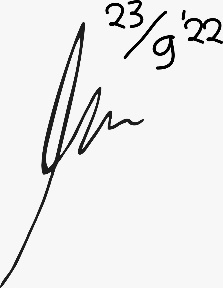 EMPLOYEE TURNOVER INTENTION ANALYSIS AT  PT ADHI PERSADA PROPERTI YOGYAKARTAOlivia Imro’atinAbstractThis study aims to determine the employee's desire to leave the job (turnover intention) of the employees of PT Adhi Persada Properti Yogyakarta. Turnover intention has three indicators, thiking of quitting, intention to search of alternatives, and intention to quit. This research is included in quantitative research. The sample in this study used a non probability sampling with a total of 33 respondents. This study used primary data obtained by observation, and distributing questionnaires to employees of PT Adhi Persada Properti Yogyakarta which has been tested for validity and reliability. The analysis in this study used the arithmetic mean analysis. Based on the average analysis, the average result of thinking to leave is 2.62 which means agree, search for alternative jobs is 2.92 which means agree, intention to leave is 2.71 which means agree. The results of this study indicate that the average value for the employee turnover intention variable at PT Adhi Persada Properti Yogyakarta is 2.75, meaning that it can be categorized as agree.Keywords:Turnover Intention, Thiking of Quitting, Intention to Search of Alternatives, Intention to Quit